基本信息基本信息 更新时间：2024-03-15 10:55  更新时间：2024-03-15 10:55  更新时间：2024-03-15 10:55  更新时间：2024-03-15 10:55 姓    名姓    名宋金东宋金东年    龄34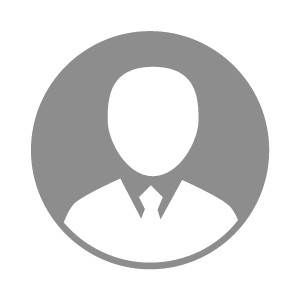 电    话电    话下载后可见下载后可见毕业院校东北农业大学邮    箱邮    箱下载后可见下载后可见学    历本科住    址住    址期望月薪10000-20000求职意向求职意向畜牧场场长,猪药销售员,技术场长畜牧场场长,猪药销售员,技术场长畜牧场场长,猪药销售员,技术场长畜牧场场长,猪药销售员,技术场长期望地区期望地区吉林省|辽宁省|黑龙江省吉林省|辽宁省|黑龙江省吉林省|辽宁省|黑龙江省吉林省|辽宁省|黑龙江省教育经历教育经历就读学校：吉林农业大学 就读学校：吉林农业大学 就读学校：吉林农业大学 就读学校：吉林农业大学 就读学校：吉林农业大学 就读学校：吉林农业大学 就读学校：吉林农业大学 工作经历工作经历工作单位：中农庞博（山东）农业发展有限公司 工作单位：中农庞博（山东）农业发展有限公司 工作单位：中农庞博（山东）农业发展有限公司 工作单位：中农庞博（山东）农业发展有限公司 工作单位：中农庞博（山东）农业发展有限公司 工作单位：中农庞博（山东）农业发展有限公司 工作单位：中农庞博（山东）农业发展有限公司 自我评价自我评价 个人优势:在生猪养殖行业有近 9 年工作经验的专业人士，深耕并积极探索行业的发展趋势和先进技术，不 断提升自己的专业知识和技能。曾多次带领团队解决非洲猪瘟、蓝耳病、PED 等生产难题，累积了丰富的应 对疫病和危机管理的经验;能够迅速制定执行相应的应急预案，有效控制疫情扩散并最大限度降低经济损失
综合素质：注重团队合作，具备良好的沟通和协调能力。能够与员工进行密切合作，激发他们的工作激情和 创造力 个人优势:在生猪养殖行业有近 9 年工作经验的专业人士，深耕并积极探索行业的发展趋势和先进技术，不 断提升自己的专业知识和技能。曾多次带领团队解决非洲猪瘟、蓝耳病、PED 等生产难题，累积了丰富的应 对疫病和危机管理的经验;能够迅速制定执行相应的应急预案，有效控制疫情扩散并最大限度降低经济损失
综合素质：注重团队合作，具备良好的沟通和协调能力。能够与员工进行密切合作，激发他们的工作激情和 创造力 个人优势:在生猪养殖行业有近 9 年工作经验的专业人士，深耕并积极探索行业的发展趋势和先进技术，不 断提升自己的专业知识和技能。曾多次带领团队解决非洲猪瘟、蓝耳病、PED 等生产难题，累积了丰富的应 对疫病和危机管理的经验;能够迅速制定执行相应的应急预案，有效控制疫情扩散并最大限度降低经济损失
综合素质：注重团队合作，具备良好的沟通和协调能力。能够与员工进行密切合作，激发他们的工作激情和 创造力 个人优势:在生猪养殖行业有近 9 年工作经验的专业人士，深耕并积极探索行业的发展趋势和先进技术，不 断提升自己的专业知识和技能。曾多次带领团队解决非洲猪瘟、蓝耳病、PED 等生产难题，累积了丰富的应 对疫病和危机管理的经验;能够迅速制定执行相应的应急预案，有效控制疫情扩散并最大限度降低经济损失
综合素质：注重团队合作，具备良好的沟通和协调能力。能够与员工进行密切合作，激发他们的工作激情和 创造力 个人优势:在生猪养殖行业有近 9 年工作经验的专业人士，深耕并积极探索行业的发展趋势和先进技术，不 断提升自己的专业知识和技能。曾多次带领团队解决非洲猪瘟、蓝耳病、PED 等生产难题，累积了丰富的应 对疫病和危机管理的经验;能够迅速制定执行相应的应急预案，有效控制疫情扩散并最大限度降低经济损失
综合素质：注重团队合作，具备良好的沟通和协调能力。能够与员工进行密切合作，激发他们的工作激情和 创造力 个人优势:在生猪养殖行业有近 9 年工作经验的专业人士，深耕并积极探索行业的发展趋势和先进技术，不 断提升自己的专业知识和技能。曾多次带领团队解决非洲猪瘟、蓝耳病、PED 等生产难题，累积了丰富的应 对疫病和危机管理的经验;能够迅速制定执行相应的应急预案，有效控制疫情扩散并最大限度降低经济损失
综合素质：注重团队合作，具备良好的沟通和协调能力。能够与员工进行密切合作，激发他们的工作激情和 创造力 个人优势:在生猪养殖行业有近 9 年工作经验的专业人士，深耕并积极探索行业的发展趋势和先进技术，不 断提升自己的专业知识和技能。曾多次带领团队解决非洲猪瘟、蓝耳病、PED 等生产难题，累积了丰富的应 对疫病和危机管理的经验;能够迅速制定执行相应的应急预案，有效控制疫情扩散并最大限度降低经济损失
综合素质：注重团队合作，具备良好的沟通和协调能力。能够与员工进行密切合作，激发他们的工作激情和 创造力其他特长其他特长